                 แบบแจ้งรายละเอียดงาน  ตำแหน่งงาน  พนักงานที่ปรึกษา การฝึกประสบการณ์วิชาชีพ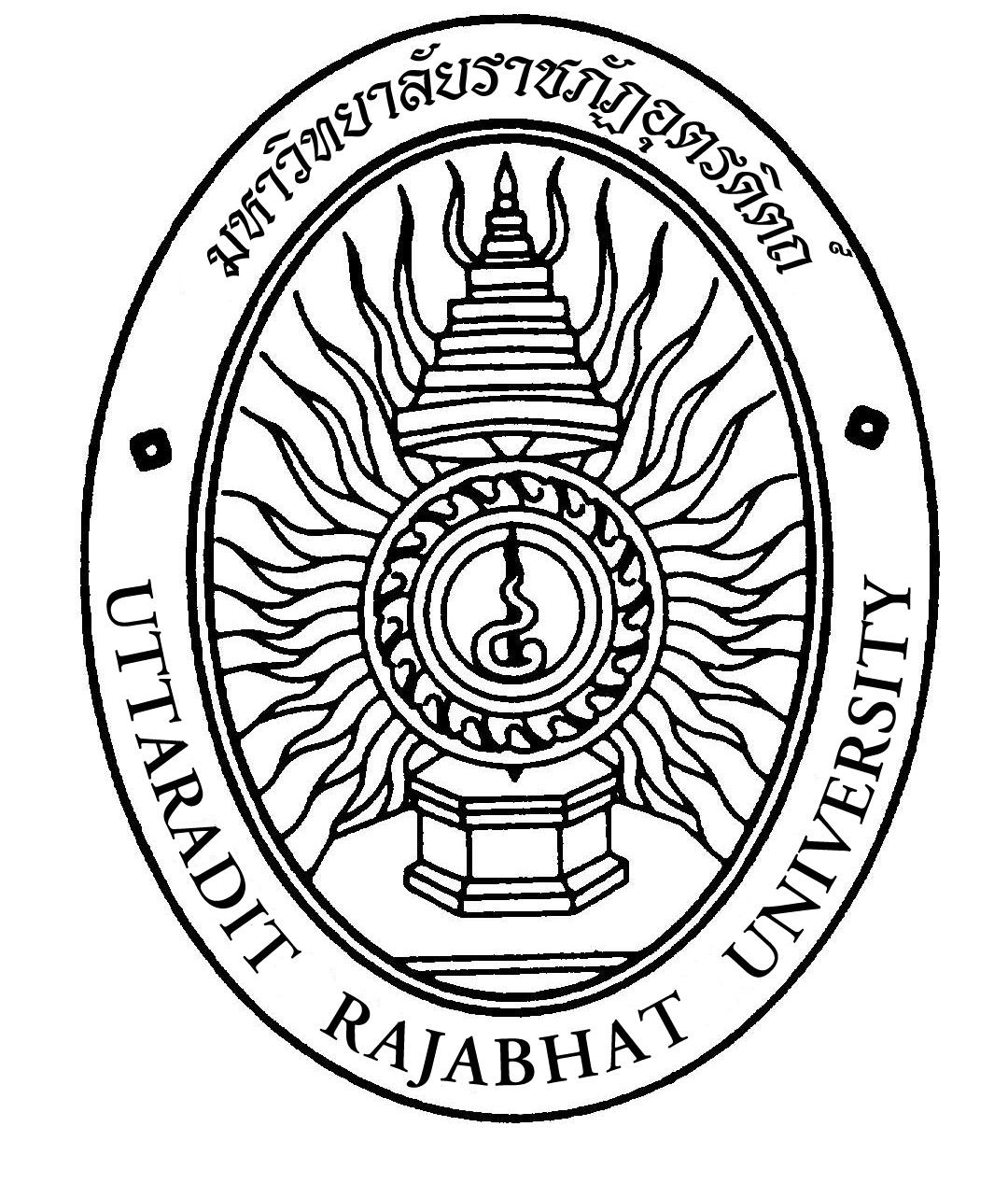                  คณะวิทยาศาสตร์และเทคโนโลยี    มหาวิทยาลัยราชภัฏอุตรดิตถ์ผู้ให้ข้อมูล  :  ผู้จัดการฝ่ายบุคคล และหรือ ผู้กำกับการฝึกประสบการณ์วิชาชีพคำชี้แจง	เพื่อให้การประสานงานระหว่างการฝึกประสบการณ์วิชาชีพ และสถานประกอบการ เป็นไปโดยความเรียบร้อยและมีประสิทธิภาพ   จึงใคร่ขอความกรุณาผู้จัดการฝ่ายบุคคลหรือผู้ที่รับผิดชอบดูแลการปฏิบัติงานของนักศึกษา ฝึกประสบการณ์วิชาชีพ   ได้โปรดประสานงานกับพนักงานที่ปรึกษา (Job Supervisor)  เพื่อจัดทำข้อมูล  ตำแหน่งงาน ลักษณะงานและพนักงานที่ปรึกษา (Job Position, Job Description and Job Supervisor)   ตามแบบฟอร์มฉบับนี้ เรียน   ประธานหลักสูตร ขอแจ้งรายละเอียดเกี่ยวกับตำแหน่งงาน ลักษณะงาน  และพนักงานที่ปรึกษา  ดังนี้(ลงชื่อ) ………………………………………….(ผู้ให้ข้อมูล)	       (ตำแหน่ง………………………………………………)                        วันที่………………………………………………**ขอความกรุณาส่งคืน  คณะวิทยาศาสตร์และเทคโนโลยี   มหาวิทยาลัยราชภัฏอุตรดิตถ์                               ภายในสัปดาห์ที่  2  ของการปฏิบัติงานของนักศึกษา  จะขอบคุณยิ่ง                               หรือ มอบหมายให้นักศึกษาจัดส่งไปยังคณะวิทยาศาสตร์และเทคโนโลยี                                 เนื่องจากมีเอกสารบางส่วนที่นักศึกษาจะต้องส่งไปให้ทางคณะทราบเช่นเดียวกัน   คณะวิทยาศาสตร์และเทคโนโลยี  ขอขอบคุณมา ณ โอกาสนี้ชื่อ ที่อยู่ ของสถานประกอบการโปรดให้ชื่อและที่อยู่ที่เป็นทางการที่นักศึกษาปฏิบัติงาน (เพื่อประกอบการเดินทางไปนิเทศงานนักศึกษาที่ถูกต้อง) สถานประกอบการ (ภาษาไทย)………………………………………………………………………………. ……………………………………...                   (ภาษาอังกฤษ)…………………………………………………………………………................................................................................เลขที่………………….ถนน…………………………….ซอย……………………………. ตำบล/แขวง…………………….............................อำเภอ/เขต………………………………………….จังหวัด………………………………รหัสไปรษณีย์……………………………………………โทรศัพท์…………………………………………….โทรสาร………………………………………………………..............................................2.  ผู้จัดการทั่วไป / ผู้จัดการโรงงาน หรือผู้ได้รับมอบหมายให้ประสานงานชื่อ…………………………………………………………………………………………………………………………………………………………….......ตำแหน่ง………………………………………………………………………………………………………………………………………………………….โทรศัพท์………………………………………..โทรสาร……………………………………..E – mail…………………………….......................การติดต่อประสานงานกับคณะวิทยาศาสตร์และเทคโนโลยี (การนิเทศงานนักศึกษา และอื่น ๆ) ขอมอบให้(    )  ติดต่อกับผู้จัดการโดยตรง(    )  มอบหมายให้บุคคลต่อไปนี้ประสานงานแทน         ชื่อ – นามสกุล………………………………………………………………………………………………………………………………………          ตำแหน่ง………………………………………………………แผนก……………………………………………………………………………..          โทรศัพท์…………………………………………โทรสาร…………………………………..E – mail………………………………………3. ผู้กำกับการฝึกประสบการณ์วิชาชีพ (Job Supervisor)ชื่อ – นามสกุล………………………………………………………………………………………………………………………………………………….ตำแหน่ง……………………………………………………………………. แผนก…………………………………………………………………………..โทรศัพท์………………………………………….โทรสาร…………….…………………………..E – mail……………………..…………………….4.  งานที่มอบหมายนักศึกษาชื่อนักศึกษา……………………………………………………………………………………………………………………………………………………..หลักสูตร................................................................................สาขาวิชา...............................................................................ตำแหน่งงานที่นักศึกษาปฏิบัติ (Job Position)…………………………………………………………………………………………………….ลักษณะงานที่นักศึกษาปฏิบัติ (Job Description)……………………………………………………………………...............................………………………………………………………………………………………………………………………………………………………………………………………………………………………………………………………………………………………………………………………………………………………………………………………………………………………………………………………………………………………………………………………………………………………………………………………………………………………………………………………………………………………………